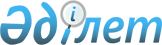 "Темір жол көлігі туралы" Қазақстан Республикасының Заңын қолдануға енгізу туралы" Қазақстан Республикасы Заңының жобасын Қазақстан Республикасының Парламенті Мәжілісінен қайтарып алу туралыҚазақстан Республикасы Үкіметінің қаулысы 2001 жылғы 3 шілде N 910     Қазақстан Республикасының Үкіметі қаулы етеді:     1. Қазақстан Республикасы Үкіметінің 2000 жылғы 17 қарашадағы N 1726 P001726_  қаулысымен енгізілген Қазақстан Республикасы Парламентінің Мәжілісіндегі "Темір жол көлігі туралы" Қазақстан Республикасының Заңын қолдануға енгізу туралы" Қазақстан Республикасы Заңының жобасы қайтарып алынсын.     2. Осы қаулы қол қойылған күнінен бастап күшіне енеді.     Қазақстан Республикасының       Премьер-МинистріМамандар:     Багарова Ж.А.,     Қасымбеков Б.А.
					© 2012. Қазақстан Республикасы Әділет министрлігінің «Қазақстан Республикасының Заңнама және құқықтық ақпарат институты» ШЖҚ РМК
				